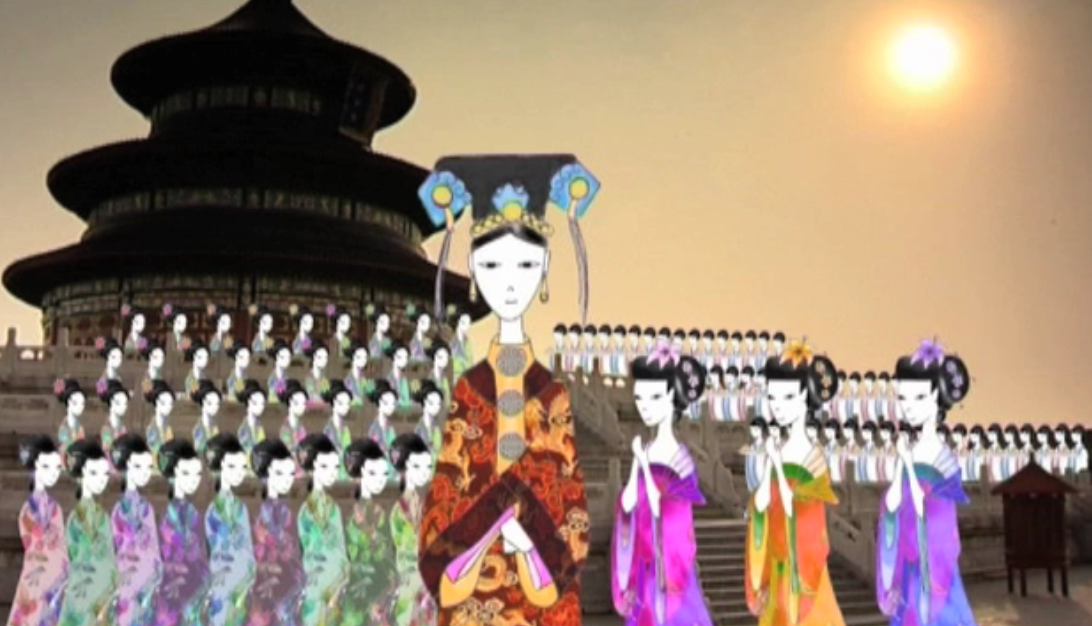 China ab 300 v. Chr.  Unbekannte MathematikerChing Ju XiaoMathematik im KaiserreichDezimales Zahlensystem, bei welchem die Null fehltPlanung nach dem Kalender mit geometrischer ProgressionMathematik ist Grundlage des StaatsapparatesMathematikbuch «Neun Kapitel» mit mathematischen GleichungenEntdeckung des chinesischen RestsatzesQuadratische und kubische Gleichungen (Ching Ju Xiao)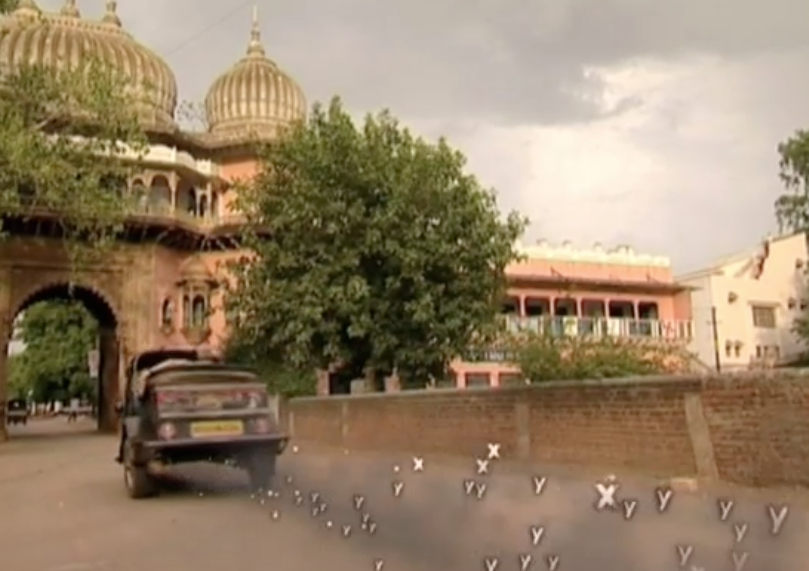 Indien um 600Unbekannte MathematikerBrahmguptaDie Entdeckung der NullDie Entdeckung und der Gebrauch der Zahl NullBrahmgupta stellte Regeln für das Rechnen mit Null aufBrahmgupta  löste quadratische Gleichungen mit zwei Unbekannten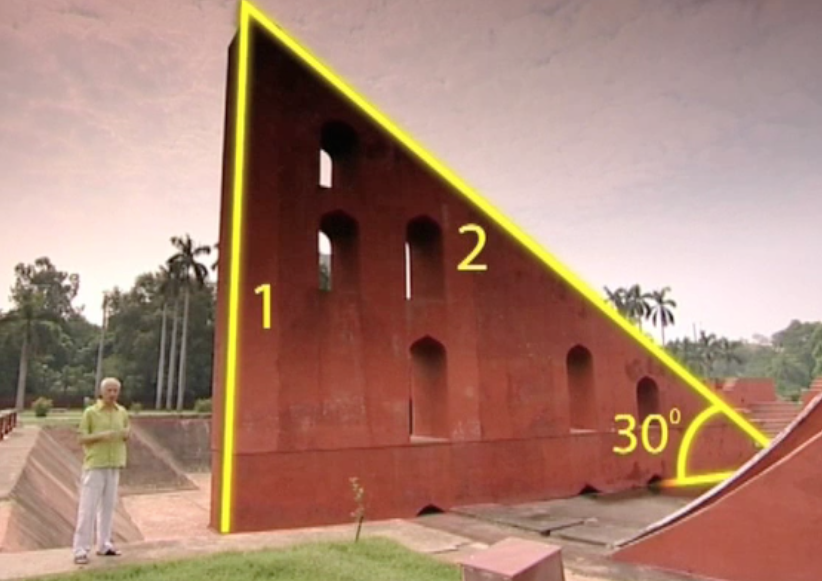 Indien um 600MadhavaTrigonometrieMadhava untersuchte die Verbindung zwischen den unendlichen Reihen und der Trigonometrie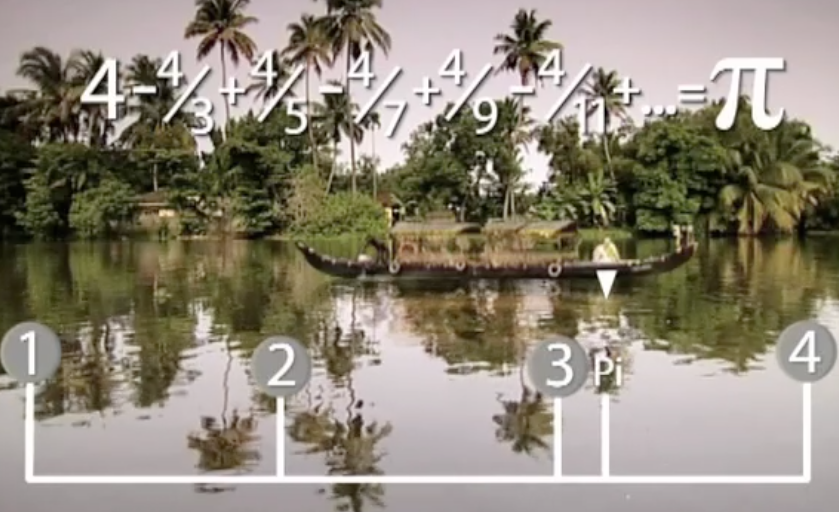 Indien um 600AryabhataBerechnung von  Aryabhata erfand eine Berechnungsmethode für den Wert von 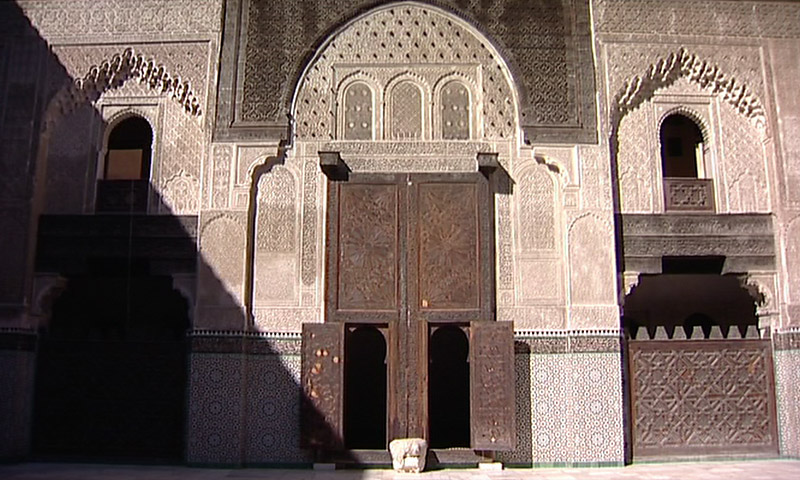 Persien um 800Muhammed al-ChwarizmiAlgebraMuhammed al-Chwarizmi erfand die Grammatik der Mathematik – die Algebra.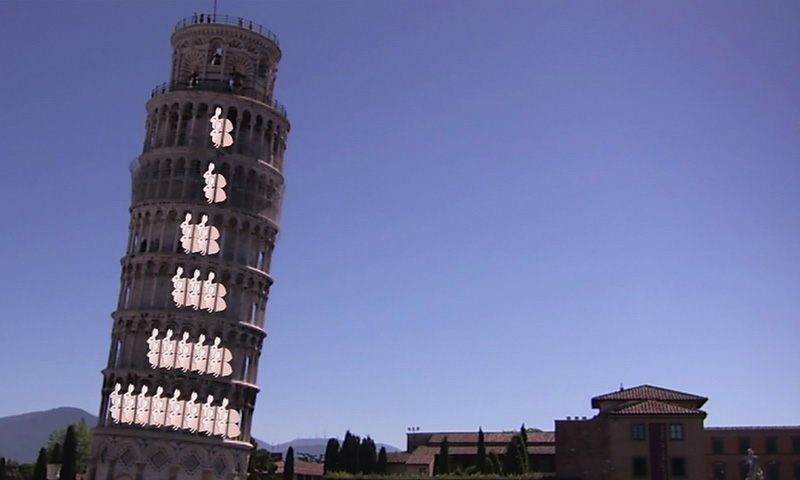 Italien 13. Jh.Leonardo da Pisa«Fibonacci»Bedeutungslosigkeit der römischen ZahlenFibonacci gilt als Importeur der indo-arabischen Ziffern und Entdecker der Fibonacci-Reihe.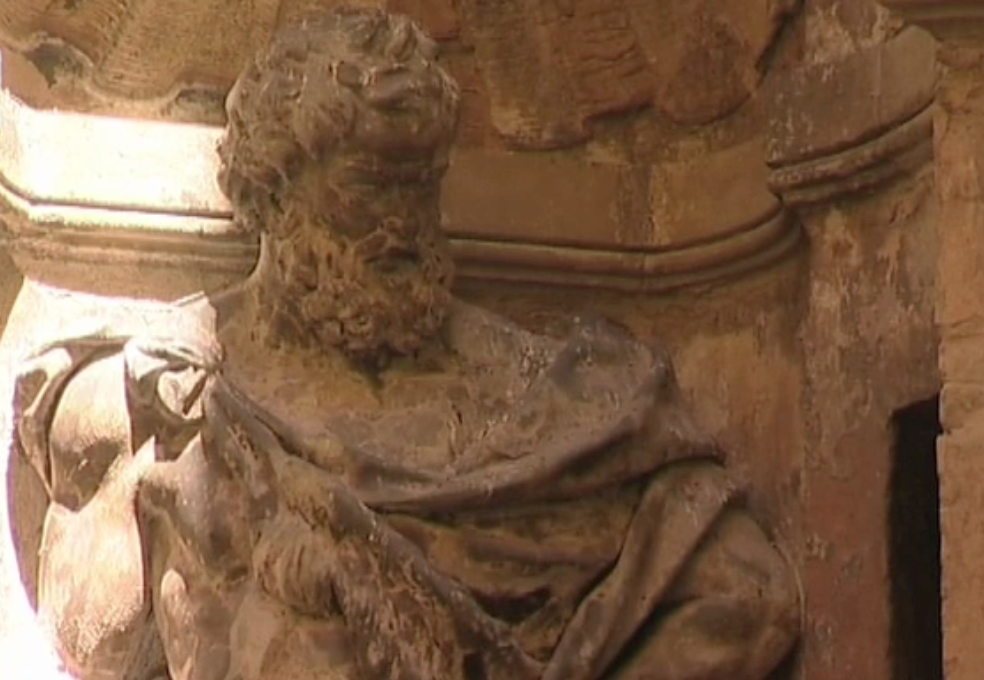 Italien 16. JhTartagliaCardano/FerrariKubische GleichungenEntwickelten ein allgemeines algebraisches Verfahren zum Lösen von kubischen Gleichungen Entwickelten ein Verfahren zur Lösung komplizierter Gleichungen 4. Grades und die Cardanische Formel.